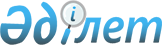 О внесении изменений в решение районного маслихата от 9 декабря 2011 года N 43/424 "О районном бюджете на 2012-2014 годы"
					
			Утративший силу
			
			
		
					Решение ХI сессии Каркаралинского районного маслихата Карагандинской области от 7 декабря 2012 года N 11/86. Зарегистрировано Департаментом юстиции Карагандинской области 11 декабря 2012 года N 2014. Прекращено действие в связи с истечением срока, на который решение было принято (письмо Каркаралинского районного маслихата Карагандинской области от 3 марта 2016 года № 51)      Сноска. Прекращено действие в связи с истечением срока, на который решение было принято (письмо Каркаралинского районного маслихата Карагандинской области от 03.03.2016 № 51).

      В соответствии с Бюджетным кодексом Республики Казахстан от 4 декабря 2008 года, Законом Республики Казахстан от 23 января 2001 года "О местном государственном управлении и самоуправлении в Республике Казахстан" районный маслихат РЕШИЛ:

      1. Внести в решение Каркаралинского районного маслихата от 9 декабря 2011 года N 43/424 "О районном бюджете на 2012-2014 годы" (зарегистрировано в Реестре государственной регистрации нормативных правовых актов за N 8-13-113, опубликовано в газете "Қарқаралы" от 24 декабря 2011 года N 101-102 (11017), в которое внесены изменения решением Каркаралинского районного маслихата от 13 апреля 2012 года N 4/35 "О внесении изменений в решение районного маслихата от 9 декабря 2011 года N 43/424 "О районном бюджете на 2012-2014 годы" (зарегистрировано в Реестре государственной регистрации нормативных правовых актов за N 8-13-120, опубликовано в газете "Қарқаралы" от 21 апреля 2012 года N 31-32 (11051), решением Каркаралинского районного маслихата от 8 июня 2012 года N 6/53 "О внесении изменений в решение районного маслихата от 9 декабря 2011 года N 43/424 "О районном бюджете на 2012-2014 годы" (зарегистрировано в Реестре государственной регистрации нормативных правовых актов за N 8-13-122, опубликовано в газете "Қарқаралы" от 22 июня 2012 года N 49-50 (11069), решением Каркаралинского районного маслихата от 18 июля 2012 года N 7/63 "О внесении изменений в решение районного маслихата от 9 декабря 2011 года N 43/424 "О районном бюджете на 2012-2014 годы" (зарегистрировано в Реестре государственной регистрации нормативных правовых актов за N 8-13-124, опубликовано в газете "Қарқаралы" от 28 июля 2012 года N 59-60 (11077), решением Каркаралинского районного маслихата от 20 августа 2012 года N 9/76 "О внесении изменений в решение районного маслихата от 9 декабря 2011 года N 43/424 "О районном бюджете на 2012-2014 годы" (зарегистрировано в Реестре государственной регистрации нормативных правовых актов за N 8-13-125, опубликовано в газете "Қарқаралы" от 25 августа 2012 года N 67-68 (11085), решением Каркаралинского районного маслихата от 8 ноября 2012 года N 10/82 "О внесении изменений в решение районного маслихата от 9 декабря 2011 года N 43/424 "О районном бюджете на 2012-2014 годы" (зарегистрировано в Реестре государственной регистрации нормативных правовых актов за N 1968, опубликовано в газете "Қарқаралы" от 17 ноября 2012 года N 91-92 (11109) следующие изменения:

      1) в пункте 1:

      в подпункте 1):

      цифры "3829147" заменить цифрами "3811612";

      цифры "3430151" заменить цифрами "3412616";

      в подпункте 2):

      цифры "3871639" заменить цифрами "3854104";

      2) приложения 1, 4 к указанному решению изложить в новой редакции согласно приложениям 1, 2 к настоящему решению.

      2. Настоящее решение вводится в действие с 1 января 2012 года.

 Районный бюджет на 2012 год Целевые трансферты и бюджетные кредиты на 2012 год
					© 2012. РГП на ПХВ «Институт законодательства и правовой информации Республики Казахстан» Министерства юстиции Республики Казахстан
				Председатель 11 сессии,

секретарь районного маслихата

С. Нуркенов

Приложение 1
к решению Каркаралинского
районного маслихата
от 7 декабря 2012 года N 11/86
Приложение 1
к решению Каркаралинского
районного маслихата
от 9 декабря 2011 года N 43/424Категория

Категория

Категория

Категория

Сумма (тысяч тенге)

Класс

Класс

Класс

Сумма (тысяч тенге)

Подкласс

Подкласс

Сумма (тысяч тенге)

Наименование

Сумма (тысяч тенге)

1

2

3

4

5

Доходы

3811612

1

Налоговые поступления

368681

01

Подоходный налог

117374

2

Индивидуальный подоходный налог

117374

03

Социальный налог

133298

1

Социальный налог

133298

04

Hалоги на собственность

93226

1

Hалоги на имущество

53851

3

Земельный налог

4306

4

Hалог на транспортные средства

28069

5

Единый земельный налог

7000

05

Внутренние налоги на товары, работы и услуги

20812

2

Акцизы

2645

3

Поступления за использование природных и других ресурсов

13686

4

Сборы за ведение предпринимательской и профессиональной деятельности

4481

08

Обязательные платежи, взимаемые за совершение юридически значимых действий и(или) выдачу документов уполномоченными на то государственными органами или должностными лицами

3971

1

Государственная пошлина

3971

2

Неналоговые поступления

7357

01

Доходы от государственной собственности

5007

1

Поступления части чистого дохода государственных предприятий

335

5

Доходы от аренды имущества, находящегося в государственной собственности

4670

7

Вознаграждения по кредитам, выданным из государственного бюджета

2

02

Поступления от реализации товаров (работ, услуг) государственными учреждениями, финансируемыми из государственного бюджета

500

1

Поступления от реализации товаров (работ, услуг) государственными учреждениями, финансируемыми из государственного бюджета

500

06

Прочие неналоговые поступления

1850

1

Прочие неналоговые поступления

1850

3

Поступления от продажи основного капитала

22958

01

Продажа государственного имущества, закрепленного за государственными учреждениями

79

1

Продажа государственного имущества, закрепленного за государственными учреждениями

79

03

Продажа земли и нематериальных активов

22879

1

Продажа земли

22879

4

Поступления трансфертов

3412616

02

Трансферты из вышестоящих органов государственного управления

3412616

2

Трансферты из областного бюджета

3412616

Функциональная группа

Функциональная группа

Функциональная группа

Функциональная группа

Функциональная группа

Сумма (тысяч тенге)

Функциональная подгруппа

Функциональная подгруппа

Функциональная подгруппа

Функциональная подгруппа

Сумма (тысяч тенге)

Администратор бюджетных программ

Администратор бюджетных программ

Администратор бюджетных программ

Сумма (тысяч тенге)

Программа

Программа

Сумма (тысяч тенге)

Наименование

Сумма (тысяч тенге)

1

2

3

4

5

6

II. Затраты

3854104

01

Государственные услуги общего характера

497851

1

Представительные, исполнительные и другие органы, выполняющие общие функции государственного управления

450684

112

Аппарат маслихата района (города областного значения)

15399

001

Услуги по обеспечению деятельности маслихата района (города областного значения)

15399

122

Аппарат акима района (города областного значения)

118879

001

Услуги по обеспечению деятельности акима района (города областного значения)

107744

003

Капитальные расходы государственного органа

11135

123

Аппарат акима района в городе, города районного значения, поселка, аула (села), аульного (сельского) округа

316406

001

Услуги по обеспечению деятельности акима района в городе, города районного значения, поселка, аула (села), аульного (сельского) округа

315006

022

Капитальные расходы государственного органа

1400

2

Финансовая деятельность

27024

452

Отдел финансов района (города областного значения)

27024

001

Услуги по реализации государственной политики в области исполнения бюджета района (города областного значения) и управления коммунальной собственностью района (города областного значения)

21963

003

Проведение оценки имущества в целях налогообложения

736

011

Учет, хранение, оценка и реализация имущества, поступившего в коммунальную собственность

4325

5

Планирование и статистическая деятельность

20143

453

Отдел экономики и бюджетного планирования района (города областного значения)

20143

001

Услуги по реализации государственной политики в области формирования и развития экономической политики, системы государственного планирования и управления района (города областного значения)

19993

004

Капитальные расходы государственного органа

150

02

Оборона

5920

1

Военные нужды

3640

122

Аппарат акима района (города областного значения)

3640

005

Мероприятия в рамках исполнения всеобщей воинской обязанности

3640

2

Организация работы по чрезвычайным ситуациям

2280

122

Аппарат акима района (города областного значения)

2280

007

Мероприятия по профилактике и тушению степных пожаров районного (городского) масштаба, а также пожаров в населенных пунктах, в которых не созданы органы государственной противопожарной службы

2280

04

Образование

2166932

1

Дошкольное воспитание и обучение

87555

471

Отдел образования, физической культуры и спорта района (города областного значения)

87555

025

Увеличение размера доплаты за квалификационную категорию воспитателям детских садов, мини-центров, школ-интернатов: общего типа, специальных (коррекционных), специализированных для одаренных детей, организаций образования для детей-сирот и детей, оставшихся без попечения родителей, центров адаптации несовершеннолетних за счет трансфертов из республиканского бюджета

954

040

Реализация государственного образовательного заказа в дошкольных организациях образования

86601

2

Начальное, основное среднее и общее среднее образование

2042459

123

Аппарат акима района в городе, города районного значения, поселка, аула (села), аульного (сельского) округа

5341

005

Организация бесплатного подвоза учащихся до школы и обратно в аульной (сельской) местности

5341

471

Отдел образования, физической культуры и спорта района (города областного значения)

2037118

004

Общеобразовательное обучение

1940577

005

Дополнительное образование для детей и юношества

69299

063

Повышение оплаты труда учителям, прошедшим повышение квалификации по учебным программам АОО "Назарбаев Интеллектуальные школы" за счет трансфертов из республиканского бюджета

736

064

Увеличение размера доплаты за квалификационную категорию учителям организаций начального, основного среднего, общего среднего образования: школы, школы-интернаты: (общего типа, специальных (коррекционных), специализированных для одаренных детей; организаций для детей-сирот и детей, оставшихся без попечения родителей) за счет трансфертов из республиканского бюджета

26506

9

Прочие услуги в области образования

36918

471

Отдел образования, физической культуры и спорта района (города областного значения)

36918

009

Приобретение и доставка учебников, учебно-методических комплексов для государственных учреждений образования района (города областного значения)

16621

010

Проведение школьных олимпиад, внешкольных мероприятий и конкурсов районного (городского) масштаба

263

020

Ежемесячные выплаты денежных средств опекунам (попечителям) на содержание ребенка-сироты (детей-сирот), и ребенка (детей), оставшегося без попечения родителей за счет трансфертов из республиканского бюджета

20034

05

Здравоохранение

2160

2

Охрана здоровья населения

2160

471

Отдел образования, физической культуры и спорта района (города областного значения)

2160

024

Реализация мероприятий в рамках Государственной программы "Саламатты Қазақстан" на 2011-2015 годы за счет трансфертов из республиканского бюджета

2160

06

Социальная помощь и социальное обеспечение

184958

2

Социальная помощь

147780

451

Отдел занятости и социальных программ района (города областного значения)

147780

002

Программа занятости

26930

005

Государственная адресная социальная помощь

20865

006

Оказание жилищной помощи

277

007

Социальная помощь отдельным категориям нуждающихся граждан по решениям местных представительных органов

3548

010

Материальное обеспечение детей-инвалидов, воспитывающихся и обучающихся на дому

689

014

Оказание социальной помощи нуждающимся гражданам на дому

45818

016

Государственные пособия на детей до 18 лет

20660

017

Обеспечение нуждающихся инвалидов обязательными гигиеническими средствами и предоставление услуг специалистами жестового языка, индивидуальными помощниками в соответствии с индивидуальной программой реабилитации инвалида

20882

023

Обеспечение деятельности центров занятости населения

8111

9

Прочие услуги в области социальной помощи и социального обеспечения

37178

451

Отдел занятости и социальных программ района (города областного значения)

37178

001

Услуги по реализации государственной политики на местном уровне в области обеспечения занятости и реализации социальных программ для населения

35067

011

Оплата услуг по зачислению, выплате и доставке пособий и других социальных выплат

511

021

Капитальные расходы государственного органа

1600

07

Жилищно-коммунальное хозяйство

481093

1

Жилищное хозяйство

156697

123

Аппарат акима района в городе, города районного значения, поселка, аула (села), аульного (сельского) округа

25000

027

Ремонт и благоустройство объектов в рамках развития сельских населенных пунктов по Программе занятости 2020

25000

455

Отдел культуры и развития языков района (города областного значения)

35000

024

Ремонт объектов в рамках развития сельских населенных пунктов по Программе занятости 2020

35000

471

Отдел образования, физической культуры и спорта района (города областного значения)

40310

026

Ремонт объектов в рамках развития сельских населенных пунктов по Программе занятости 2020

40310

472

Отдел строительства, архитектуры и градостроительства района (города областного значения)

53483

003

Проектирование, строительство и (или) приобретение жилья государственного коммунального жилищного фонда

41974

004

Проектирование, развитие, обустройство и (или) приобретение инженерно-коммуникационной инфраструктуры

9509

074

Развитие и обустройство недостающей инженерно-коммуникационной инфраструктуры в рамках второго направления Программы занятости 2020

2000

479

Отдел жилищной инспекции района (города областного значения)

2904

001

Услуги по реализации государственной политики на местном уровне в области жилищного фонда

2664

005

Капитальные расходы государственного органа

240

2

Коммунальное хозяйство

216608

123

Аппарат акима района в городе, города районного значения, поселка, аула (села), аульного (сельского) округа

26139

014

Организация водоснабжения населенных пунктов

26139

472

Отдел строительства, архитектуры и градостроительства района (города областного значения)

190469

006

Развитие системы водоснабжения и водоотведения

190469

3

Благоустройство населенных пунктов

107788

123

Аппарат акима района в городе, города районного значения, поселка, аула (села), аульного (сельского) округа

81531

008

Освещение улиц населенных пунктов

16784

010

Содержание мест захоронений и погребение безродных

1160

011

Благоустройство и озеленение населенных пунктов

63587

458

Отдел жилищно-коммунального хозяйства, пассажирского транспорта и автомобильных дорог района (города областного значения)

26257

015

Освещение улиц в населенных пунктах

6450

016

Обеспечение санитарии населенных пунктов

2534

018

Благоустройство и озеленение населенных пунктов

17273

08

Культура, спорт, туризм и информационное пространство

254237

1

Деятельность в области культуры

128059

455

Отдел культуры и развития языков района (города областного значения)

128059

003

Поддержка культурно-досуговой работы

128059

2

Спорт

12145

471

Отдел образования, физической культуры и спорта района (города областного значения)

4145

014

Проведение спортивных соревнований на районном (города областного значения) уровне

1404

015

Подготовка и участие членов сборных команд района (города областного значения) по различным видам спорта на областных спортивных соревнованиях

2741

472

Отдел строительства, архитектуры и градостроительства района (города областного значения)

8000

008

Развитие объектов спорта и туризма

8000

3

Информационное пространство

92427

455

Отдел культуры и развития языков района (города областного значения)

80428

006

Функционирование районных (городских) библиотек

80428

456

Отдел внутренней политики района (города областного значения)

11999

002

Услуги по проведению государственной информационной политики через газеты и журналы

11466

005

Услуги по проведению государственной информационной политики через телерадиовещание

533

9

Прочие услуги по организации культуры, спорта, туризма и информационного пространства

21606

455

Отдел культуры и развития языков района (города областного значения)

13693

001

Услуги по реализации государственной политики на местном уровне в области развития языков и культуры

11329

032

Капитальные расходы подведомственных государственных учреждений и организаций

2364

456

Отдел внутренней политики района (города областного значения)

7913

001

Услуги по реализации государственной политики на местном уровне в области информации, укрепления государственности и формирования социального оптимизма граждан

7413

003

Реализация мероприятий в сфере молодежной политики

500

10

Сельское, водное, лесное, рыбное хозяйство, особо охраняемые природные территории, охрана окружающей среды и животного мира, земельные отношения

80989

1

Сельское хозяйство

19912

453

Отдел экономики и бюджетного планирования района (города областного значения)

2306

099

Реализация мер по оказанию социальной поддержки специалистов

2306

474

Отдел сельского хозяйства и ветеринарии района (города областного значения)

17606

001

Услуги по реализации государственной политики на местном уровне в сфере сельского хозяйства и ветеринарии

17392

007

Организация отлова и уничтожения бродячих собак и кошек

214

6

Земельные отношения

10858

463

Отдел земельных отношений района (города областного значения)

10858

001

Услуги по реализации государственной политики в области регулирования земельных отношений на территории района (города областного значения)

9258

007

Капитальные расходы государственного органа

1600

9

Прочие услуги в области сельского, водного, лесного, рыбного хозяйства, охраны окружающей среды и земельных отношений

50219

474

Отдел сельского хозяйства и ветеринарии района (города областного значения)

50219

013

Проведение противоэпизоотических мероприятий

50219

11

Промышленность, архитектурная, градостроительная и строительная деятельность

12437

2

Архитектурная, градостроительная и строительная деятельность

12437

472

Отдел строительства, архитектуры и градостроительства района (города областного значения)

12437

001

Услуги по реализации государственной политики в области строительства, архитектуры и градостроительства на местном уровне

10287

013

Разработка схем градостроительного развития территории района, генеральных планов городов районного (областного) значения, поселков и иных сельских населенных пунктов

2000

015

Капитальные расходы государственного органа

150

12

Транспорт и коммуникации

90017

1

Автомобильный транспорт

89383

123

Аппарат акима района в городе, города районного значения, поселка, аула (села), аульного (сельского) округа

48920

013

Обеспечение функционирования автомобильных дорог в городах районного значения, поселках, аулах (селах), аульных (сельских) округах

48920

458

Отдел жилищно-коммунального хозяйства, пассажирского транспорта и автомобильных дорог района (города областного значения)

40463

023

Обеспечение функционирования автомобильных дорог

40463

9

Прочие услуги в сфере транспорта и коммуникаций

634

458

Отдел жилищно-коммунального хозяйства, пассажирского транспорта и автомобильных дорог района (города областного значения)

634

037

Субсидирование пассажирских перевозок по социально значимым городским (сельским), пригородным и внутрирайонным сообщениям

634

13

Прочие

65110

3

Поддержка предпринимательской деятельности и защита конкуренции

8811

469

Отдел предпринимательства района (города областного значения)

8811

001

Услуги по реализации государственной политики на местном уровне в области развития предпринимательства и промышленности

8781

003

Поддержка предпринимательской деятельности

30

9

Прочие

56299

452

Отдел финансов района (города областного значения)

7000

012

Резерв местного исполнительного органа района (города областного значения)

7000

458

Отдел жилищно-коммунального хозяйства, пассажирского транспорта и автомобильных дорог района (города областного значения)

12477

001

Услуги по реализации государственной политики на местном уровне в области жилищно-коммунального хозяйства, пассажирского транспорта и автомобильных дорог 

7881

013

Капитальные расходы государственного органа

150

040

Реализация мер по содействию экономическому развитию регионов в рамках Программы "Развитие регионов" за счет целевых трансфертов из республиканского бюджета

4446

471

Отдел образования, физической культуры и спорта района (города областного значения)

36822

001

Услуги по обеспечению деятельности отдела образования, физической культуры и спорта

12932

018

Капитальные расходы государственного органа

150

067

Капитальные расходы подведомственных государственных учреждений и организаций

23740

14

Обслуживание долга

2

1

Обслуживание долга

2

452

Отдел финансов района (города областного значения)

2

013

Обслуживание долга местных исполнительных органов по выплате вознаграждений и иных платежей по займам из областного бюджета

2

15

Трансферты

12398

1

Трансферты

12398

452

Отдел финансов района (города областного значения)

12398

006

Возврат неиспользованных (недоиспользованных) целевых трансфертов

12398

Функциональная группа

Функциональная группа

Функциональная группа

Функциональная группа

Функциональная группа

Сумма (тысяч тенге)

Функциональная подгруппа

Функциональная подгруппа

Функциональная подгруппа

Функциональная подгруппа

Сумма (тысяч тенге)

Администратор бюджетных программ

Администратор бюджетных программ

Администратор бюджетных программ

Сумма (тысяч тенге)

Программа

Программа

Сумма (тысяч тенге)

Наименование

Сумма (тысяч тенге)

1

2

3

4

5

6

III. Чистое бюджетное кредитование

8258

Бюджетные кредиты

9708

10

Сельское, водное, лесное, рыбное хозяйство, особо охраняемые природные территории, охрана окружающей среды и животного мира, земельные отношения

9708

1

Сельское хозяйство

9708

453

Отдел экономики и бюджетного планирования района (города областного значения)

9708

006

Бюджетные кредиты для реализации мер социальной поддержки специалистов

9708

Категория

Категория

Категория

Категория

Сумма (тысяч тенге)

Класс

Класс

Класс

Сумма (тысяч тенге)

Подкласс

Подкласс

Сумма (тысяч тенге)

Наименование

Сумма (тысяч тенге)

1

2

3

4

5

Погашение бюджетных кредитов

1450

5

Погашение бюджетных кредитов

1450

01

Погашение бюджетных кредитов

1450

1

Погашение бюджетных кредитов, выданных из государственного бюджета

1450

Функциональная группа

Функциональная группа

Функциональная группа

Функциональная группа

Функциональная группа

Сумма (тысяч тенге)

Функциональная подгруппа

Функциональная подгруппа

Функциональная подгруппа

Функциональная подгруппа

Сумма (тысяч тенге)

Администратор бюджетных программ

Администратор бюджетных программ

Администратор бюджетных программ

Сумма (тысяч тенге)

Программа

Программа

Сумма (тысяч тенге)

Наименование

Сумма (тысяч тенге)

1

2

3

4

5

6

IV. Сальдо по операциям с финансовыми активами

0

Приобретение финансовых активов

0

Категория

Категория

Категория

Категория

Сумма (тысяч тенге)

Класс

Класс

Класс

Сумма (тысяч тенге)

Подкласс

Подкласс

Сумма (тысяч тенге)

Наименование

Сумма (тысяч тенге)

1

2

3

4

5

Поступление от продажи финансовых активов государства

0

Функциональная группа

Функциональная группа

Функциональная группа

Функциональная группа

Функциональная группа

Сумма (тысяч тенге)

Функциональная подгруппа

Функциональная подгруппа

Функциональная подгруппа

Функциональная подгруппа

Сумма (тысяч тенге)

Администратор бюджетных программ

Администратор бюджетных программ

Администратор бюджетных программ

Сумма (тысяч тенге)

Программа

Программа

Сумма (тысяч тенге)

Наименование

Сумма (тысяч тенге)

1

2

3

4

5

6

V. Дефицит бюджета (профицит)

-50750

VI. Финансирование дефицита бюджета (использование профицита)

50750

Приложение 2
к решению Каркаралинского
районного маслихата
от 7 декабря 2012 года N 11/86
Приложение 4
к решению Каркаралинского
районного маслихата
от 9 декабря 2011 года N 43/424Наименование

Сумма (тысяч тенге)

1

2

Всего

499631

в том числе:

Целевые текущие трансферты

261609

Целевые трансферты на развитие

228314

Бюджетные кредиты

9708

в том числе:

Целевые текущие трансферты

261609

в том числе:

Отдел экономики и бюджетного планирования района (города областного значения)

2306

Реализация мер по оказанию социальной поддержки специалистов

2306

Отдел образования, физической культуры и спорта района (города областного значения)

116297

На оснащение учебным оборудованием кабинетов физики, химии и биологии в государственных учреждениях начального, основного среднего и общего среднего образования

11427

На увеличение размера доплаты за квалификационную категорию учителям школ и воспитателям дошкольных организаций образования

27460

На реализацию государственного образовательного заказа в дошкольных организациях образования

14170

На ежемесячные выплаты денежных средств опекунам (попечителям) на содержание ребенка сироты (детей-сирот), и ребенка (детей), оставшегося без попечения родителей

20034

На повышение оплаты труда учителям, прошедшим повышение квалификации по учебным программа АОО "Назарбаев Интеллектуальные школы"

736

На ремонт объектов в рамках развития сельских населенных пунктов по Программе занятости 2020

40310

На реализацию мероприятий в рамках Государственной программы "Саламатты Қазақстан" на 2011-2015 годы

2160

Отдел занятости и социальных программ района (города областного значения)

27707

На введение стандартов специальных социальных услуг

14274

На реализацию мероприятий Программы занятости 2020

13433

Отдел культуры и развития языков района (города областного значения)

35000

На ремонт объектов в рамках развития сельских населенных пунктов по Программе занятости 2020

35000

Отдел сельского хозяйства и ветеринарии района (города областного значения)

50219

Проведение противоэпизоотических мероприятий

50219

Отдел жилищно-коммунального хозяйства, пассажирского транспорта и автомобильных дорог района (города областного значения)

5080

На субсидирование пассажирских перевозок по социально значимым городским (сельским), пригородным и внутрирайонным сообщениям

634

На реализацию мероприятий для решения вопросов обустройства аульных (сельских) округов в реализацию мер по содействию экономическому развитию регионов в рамках Программы "Развитие регионов"

4446

Аппарат акима района в городе, города районного значения, поселка, аула (села), аульного (сельского) округа

25000

На ремонт и благоустройство объектов в рамках развития сельских населенных пунктов по Программе занятости 2020

25000

Целевые трансферты на развитие

228314

в том числе:

Отдел строительства, архитектуры и градостроительства района (города областного значения)

228314

На развитие систем водоснабжения

190469

Строительство жилья государственного коммунального жилищного фонда

26336

Развитие и обустройство инженерно-коммуникационной инфраструктуры

9509

Развитие и обустройство недостающей инженерно-коммуникационной инфраструктуры в рамках второго направления Программы занятости 2020

2000

Бюджетные кредиты

9708

в том числе:

Отдел экономики и бюджетного планирования района (города областного значения)

9708

Бюджетные кредиты для реализации мер социальной поддержки специалистов

9708

